Year 9 unit overview — Australian Curriculum: MathematicsSource: Australian Curriculum, Assessment and Reporting Authority (ACARA), Australian Curriculum v3.0: Mathematics for Foundation–10, <www.australiancurriculum.edu.au/Mathematics/Curriculum/F-10>.School nameUnit titleDuration of unitOur SchoolPythagoras’ Theorem, linear graphs and direct proportion10 WeeksUnit outlineStudents develop an understanding of Pythagoras’ Theorem and direct proportion and build on their learning about linear graphs from Year 8. Students use linear functions in the context of the fare structures for two taxi companies and represent and use the relationship between the cost and distance in various ways. Students also explore some applications of mathematics in forensics. Students investigate, create, evaluate and manipulate mathematical models showing the relationship between the height of a person and the major bones of humerus, femur, radius and tibia. Students identify the ownership of a set of bones by comparing the results of their calculations to descriptions of missing persons. The big ideas of the unit include: algebraic processes can be used to model real-world events and solve problemsproportionate reasoning underpins many mathematical concepts.Inquiry questions for the unit include: How do we decide which algebraic techniques will be most useful in a given situation? What is the link between ratio, proportion and rate?What is the link between proportionate reasoning and the gradient of a linear relationship?What are the key differences between linear and non-linear relationships?Identify curriculumIdentify curriculumIdentify curriculumIdentify curriculumContent descriptions to be taughtContent descriptions to be taughtContent descriptions to be taughtGeneral capabilities and cross-curriculum prioritiesNumber and AlgebraMeasurement and GeometryStatistics and ProbabilityGeneral capabilities and cross-curriculum prioritiesReal numbersSolve problems involving direct proportion. Explore the relationship between graphs and equations corresponding to simple rate problems (ACMNA208)Patterns and algebraExtend and apply the index laws to variables, using positive integer indices and the zero index (ACMNA212)Apply the distributive law to the expansion of algebraic expressions, including binomials, and collect like terms where appropriate (ACMNA213)Linear and non-linear relationshipsFind the midpoint and gradient of a line segment (interval) on the Cartesian plane using a range of strategies, including graphing software (ACMNA294)Sketch linear graphs using the coordinates of two points and solve linear equations (ACMNA215)Graph simple non-linear relations with and without the use of digital technologies and solve simple related equations (ACMNA296)Pythagoras and trigonometryInvestigate Pythagoras’ Theorem and its application to solving simple problems involving right angled triangles (ACMMG222)	Literacy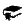 Create print, visual and digital materialsWrite a conclusion to an investigationCommunicate using mathematical terminology	Numeracy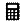 Identify mathematics in real world applications	ICT capability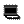 Use spreadsheets and graphing software to model real-world data	Critical and creative thinking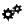 Evaluate approaches to problem solvingAchievement standardAchievement standardBy the end of Year 9, students solve problems involving simple interest. They interpret ratio and scale factors in similar figures. Students explain similarity of triangles. They recognise the connections between similarity and the trigonometric ratios. Students compare techniques for collecting data in primary and secondary sources. They make sense of the position of the mean and median in skewed, symmetric and bi-modal displays to describe and interpret data.Students apply the index laws to numbers and express numbers in scientific notation. They expand binomial expressions. They find the distance between two points on the Cartesian plane and the gradient and midpoint of a line segment. They sketch linear and non-linear relations. Students calculate areas of shapes and the volume and surface area of right prisms and cylinders. They use Pythagoras’ Theorem and trigonometry to find unknown sides of right-angled triangles. Students calculate relative frequencies to estimate probabilities, list outcomes for two-step experiments and assign probabilities for those outcomes. They construct histograms and back-to-back stem-and-leaf plots.By the end of Year 9, students solve problems involving simple interest. They interpret ratio and scale factors in similar figures. Students explain similarity of triangles. They recognise the connections between similarity and the trigonometric ratios. Students compare techniques for collecting data in primary and secondary sources. They make sense of the position of the mean and median in skewed, symmetric and bi-modal displays to describe and interpret data.Students apply the index laws to numbers and express numbers in scientific notation. They expand binomial expressions. They find the distance between two points on the Cartesian plane and the gradient and midpoint of a line segment. They sketch linear and non-linear relations. Students calculate areas of shapes and the volume and surface area of right prisms and cylinders. They use Pythagoras’ Theorem and trigonometry to find unknown sides of right-angled triangles. Students calculate relative frequencies to estimate probabilities, list outcomes for two-step experiments and assign probabilities for those outcomes. They construct histograms and back-to-back stem-and-leaf plots.ProficienciesProficienciesOpportunities to develop proficiencies include:Understanding simplifying a range of algebraic expressionsFluency applying the index laws to expressions with integer indicesdeveloping familiarity with calculations involving the Cartesian planeProblem Solving solving problems involving right-angle trigonometrycollecting data from secondary sources to investigate an issueReasoning following mathematical argumentsevaluating media reports Relevant prior curriculumCurriculum working towardsIn the Australian Curriculum: Mathematics at Year 8Number and Algebra Number and place valueindex notation with numbersReal numbersirrational numbers rates and ratiosPatterns and algebrasimplifying algebraic expressions including the distributive lawLinear and non-linear relationshipsplotting linear relationships on the Cartesian planesolving linear equations using algebraic and graphical techniquesIn the Australian Curriculum: Mathematics at Year 10Number and AlgebraPatterns and algebraexpanding binomial productsLinear and non-linear relationshipssolving and sketching linear and non-linear relationshipsMeasurement and GeometryPythagoras and trigonometrysolving right-angle triangle problemsBridging contentBridging contentThe Essential Learnings, by the end of Year 9 are aligned to the content descriptions identified in this unit. The assessment in this unit requires students to be familiar with report writing and will require scaffolding. It also asks them to apply their mathematical understandings in a very specific context, which will need to be modelled.The Essential Learnings, by the end of Year 9 are aligned to the content descriptions identified in this unit. The assessment in this unit requires students to be familiar with report writing and will require scaffolding. It also asks them to apply their mathematical understandings in a very specific context, which will need to be modelled.Links to other learning areasLinks to other learning areasLinks to the Australian Curriculum: Science at Year 9Science Inquiry SkillsCommunicatingCommunicate scientific ideas and information for a particular purpose, including constructing evidence-based arguments and using appropriate scientific language, conventions and representations.Links to the Australian Curriculum: Science at Year 9Science Inquiry SkillsCommunicatingCommunicate scientific ideas and information for a particular purpose, including constructing evidence-based arguments and using appropriate scientific language, conventions and representations.AssessmentAssessmentMake judgmentsDescribe the assessmentAssessment dateTeachers gather evidence to make judgements about the following characteristics of student work:Understandingselection and application of mathematical concepts and information to solve problems description of choices made, strategies used and conclusions reached, and checks of the  reasonableness of solutionsmathematical modelling and representation Skillsapplication of problem solving strategies to investigate situationsdescription of results of mathematical investigations use of mathematical procedures and calculations to find solutions communication of explanations, solutions and calculations, using mathematical language, conventions and symbolsFor further advice and guidelines on constructing guides to making judgments refer to the Learning area standard descriptors: www.qsa.qld.edu.auStudents are given opportunities to demonstrate their knowledge, skills and understanding through both formative and summative assessment. The assessment is collated in student folios and allows for ongoing feedback to students on their learning.Year 9 teachers make decisions about the length of time required to complete the tasks and the conditions under which the assessment is to be conducted.The teaching and learning experiences throughout the term provide opportunities for students to develop the understanding and skills required to complete these assessments. As students engage with these learning experiences the teacher can provide feedback on specific skills.Week 4Teachers gather evidence to make judgements about the following characteristics of student work:Understandingselection and application of mathematical concepts and information to solve problems description of choices made, strategies used and conclusions reached, and checks of the  reasonableness of solutionsmathematical modelling and representation Skillsapplication of problem solving strategies to investigate situationsdescription of results of mathematical investigations use of mathematical procedures and calculations to find solutions communication of explanations, solutions and calculations, using mathematical language, conventions and symbolsFor further advice and guidelines on constructing guides to making judgments refer to the Learning area standard descriptors: www.qsa.qld.edu.auSupervised Assessment: Short response (Written) Students work with linear functions in the context of the fare structures for two taxi companies. Students represent and use the relationship between the cost and distance in a variety of ways.The assessment is based on a modified version of Taxi fares, available from the QSA Assessment Bank <www.qsa.qld.edu.au>.Note: The assessment package Building design and Pythagoras’ Theorem, due to be published in June 2012, could be used with this unit.Week 4Teachers gather evidence to make judgements about the following characteristics of student work:Understandingselection and application of mathematical concepts and information to solve problems description of choices made, strategies used and conclusions reached, and checks of the  reasonableness of solutionsmathematical modelling and representation Skillsapplication of problem solving strategies to investigate situationsdescription of results of mathematical investigations use of mathematical procedures and calculations to find solutions communication of explanations, solutions and calculations, using mathematical language, conventions and symbolsFor further advice and guidelines on constructing guides to making judgments refer to the Learning area standard descriptors: www.qsa.qld.edu.auModelling and problem-solving task (Written): Crime scene investigation Students use mathematical models showing the relationship between the height of a person and the major bones of humerus, femur, radius and tibia to identify the possible identity of a missing person. Students:develop and evaluate a protocol to help the police to match evidence to the profile of a missing persondetermine the possible identity of the missing personuse a research journal to document research and findingsprepare a report presenting the conclusion/s, containing diagrams, calculations and a discussion. (300–400 words)Week 9Teachers gather evidence to make judgements about the following characteristics of student work:Understandingselection and application of mathematical concepts and information to solve problems description of choices made, strategies used and conclusions reached, and checks of the  reasonableness of solutionsmathematical modelling and representation Skillsapplication of problem solving strategies to investigate situationsdescription of results of mathematical investigations use of mathematical procedures and calculations to find solutions communication of explanations, solutions and calculations, using mathematical language, conventions and symbolsFor further advice and guidelines on constructing guides to making judgments refer to the Learning area standard descriptors: www.qsa.qld.edu.auTeaching and learningSupportive learning environmentSupportive learning environmentTeaching strategies and learning experiencesAdjustments for needs of learnersResourcesIntroduce Pythagoras’ Theorem and direct proportion Build upon students’ understanding of linear graphs, and rates and ratio by introducing Pythagoras’ Theorem and direct proportion. Prepare students for their culminating activity — the mathematics of forensics. Students investigate, create, evaluate and manipulate mathematical models showing the relationship between two variables. They use relevant questions from textbooks, worksheets and other stimulus, as appropriate. Students:construct a glossary of relevant terms, including: coordinate, intercept, slope, gradient, variable, constant, independent variable, dependent variable, like terms, Cartesian plane, y-axis, x-axis, origin, ordered pairplot linear equations and explore the general equation of a straight line, including with the use of technology, e.g. a graphing calculator, spreadsheetsketch simple non-linear graphs for a range of scenarios, e.g. the speed of a bike going up and down a hill, the changing height of a bouncing ballsolve word problems with linear equations, including some real-world situations.Prepare for supervised test: Taxi fares Students:investigate right-angled triangles to become familiar with Pythagoras’ Theoreminvestigate Pythagoras and his other mathematical breakthroughssolve simple right-angled triangle problems using Pythagoras’ Theoremexpand and factorise algebraic expressionsprove Pythagoras’ Theorem using the “area of a square” method solve problems of direct proportionsketch graphs of direct proportioninvestigate the “golden ratio”, including:using a spreadsheet  to show how this relates to the Fibonacci sequence 
(Term 2 : Term 1 | Term 3 : Term 2 | Term 4 | Term 3 …)the perfect rectanglea series paper.Implement Modelling and problem-solving task:  Crime scene investigationSection 6 of the Disability Standards for Education (The Standards for Curriculum Development, Accreditation and Delivery) states that education providers, including class teachers, must take reasonable steps to ensure a course/program is designed to allow any student to participate and experience success in learning. The Disability Standards for Education 2005 (Cwlth) is available from: <www.ag.gov.au> select Human rights and anti-discrimination > Disability standards for education.ICTcomputer access required for data analysis (spreadsheet) and report writing (word-processing)QSA Assessment Bank: <www.qsa.qld.edu.au>interactive whiteboard with access to mathematics programs and websites/images (optional)Equipmentrelevant textbookworksheetsUse feedbackUse feedbackWays to monitor learning and assessmentTeachers meet to collaboratively plan the teaching, learning and assessment to meet the needs of all learners in each unit.Teachers create opportunities for discussion about levels of achievement to develop shared understandings; co-mark or cross mark at key points to ensure consistency of judgments; and participate in moderating samples of student work at school or cluster level to reach consensus and consistency.Feedback to studentsTeachers strategically plan opportunities and ways to provide ongoing feedback (both written and informal) and encouragement to students on their strengths and areas for improvement.Students reflect on and discuss with their teachers or peers what they can do well and what they need to improve.Teachers reflect on and review learning opportunities to incorporate specific learning experiences and provide multiple opportunities for students to experience, practise and improve.Reflection on the unit planIdentify what worked well during and at the end of the unit, including:activities that worked well and whyactivities that could be improved and howassessment that worked well and whyassessment that could be improved and howcommon student misconceptions that need, or needed, to be clarified.